फा. सं/F.No:								      दिनांक/Date:कार्यालय आदेश/OFFICE ORDER	सक्षम प्राधिकारी ने चिकित्सा आधार पर/चिकित्सा आधारों के अलावा ………………………………… को निम्नलिखित अवकाश प्रदान किया है।/The Competent Authority has granted the following leave to ……………………………………………………………………… on Medical grounds/ other than Medical Grounds.	प्रमाणित किया जाता है कि उपरोक्त अधिकारी उसी पद पर कार्य करता रहेगा,लेकिन उपरोक्त छुट्टी पर हैं/Certified that the above official would have continued to officiate in the same post but for proceeding on the above leave.सहा. प्रशासनिक अधिकारीAsst. Admn. Officerसेवा में/To……………………………………………………………..(नियंत्रण अधिकारी के माध्‍यम से/Through Controlling officer)प्रति/cc:	1) वित्‍त एवं लेखाधिकारी/Finance & Accounts Officer	2) आहरण एवं संवितरण अधिकारी/Drawing & Disbursing Officer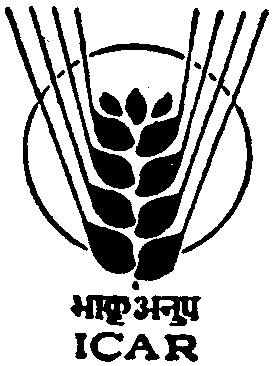 केंद्रीय बारानी कृषि अनुसंधान संस्‍थानCENTRAL RESEARCH INSTITUTE FOR DRYLAND AGRICULTUREसंतोषनगरSANTOSHNAGAR, हैदराबाद/HYDERABAD – 500 059छुट्टी की प्रकृति/Nature of Leaveदिनों की संख्‍या/No. of daysछुट्टी की अवधि/Period of leaveछुट्टी की अवधि/Period of leaveशेष/Balanceछुट्टी की प्रकृति/Nature of Leaveदिनों की संख्‍या/No. of daysसे/Fromतक/Toशेष/Balance